  
Menu May 30th – June 3rd                    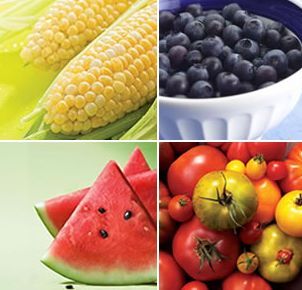 MondayMac & Cheese			$3.00Buns					$.50Cheese Melts				$2.00TuesdayTuna Melts				$2.00Garlic Bread				$.50Caesar Salad				$1.50Wednesday			Chili					$3.00Buns					$.50Chicken Noodle Soup		$2.00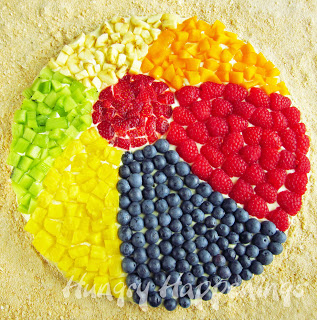 ThursdayPIZZA!GR.6 GRAD FUNDRAISERPRE-ORDERED		FridayChicken Quesadilla			$2.00Greek Salad				$1.50Garlic Bread				$.50Items available every day:Fruit Salad				$1.50Veggies and Dip			$1.50Milk 					$1.00Chocolate Milk			$1.00Juice					$1.00Water					$1.00  